ВО ВРЕМЯ ШКОЛЬНЫХ КАНИКУЛ ПОМНИ О ПОЖАРНОЙ БЕЗОПАСНОСТИ! СОВЕТЫ РОДИТЕЛЯМ.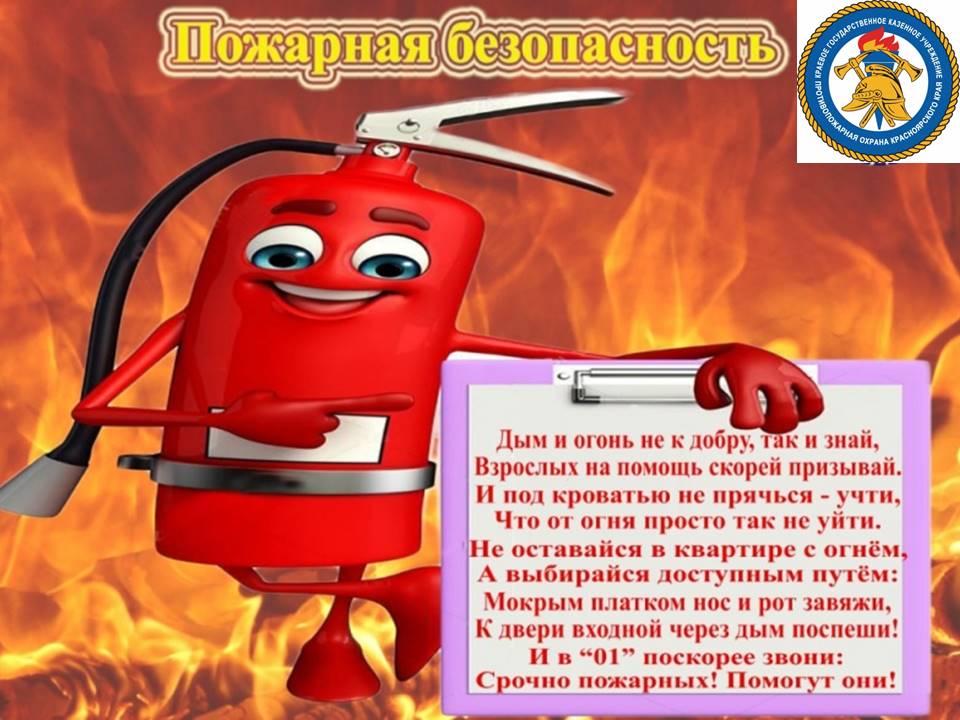 У большинства школьников начались каникулы – чудесное время, которое так ожидаемо любым ребенком. Это дни, когда нет учебы, и отсутствует необходимость просыпаться по будильнику и заниматься делами. Но, как ни странно, на каникулах тоже следует кое о чем позаботиться. Речь идет о правилах пожарной безопасности жизнедеятельности.
Пожары в России, к сожалению, не прекратились, горят леса, горят дома. Пожар – это большая беда. Последствия катастрофы можно измерить деньгами, но человеческие жизни, особенно жизни детей, гибнущих в огне, бесценны. Только строгое, безоговорочное следование всем правилам пожарной безопасности может помочь избежать материальных потерь и человеческих жертв. Дети не читают умных статей, но пожарная безопасность для детей – это превыше всего. Она должна быть обеспечена взрослыми. Научить детей правилам поведения – долг всех взрослых людей (родителей, педагогов).
«Нельзя быть уверенным, что, оставшись один дома, ребёнок не решит поиграть с коробкой спичек или зажигалкой, не захочет поджечь бумагу, не устроит костёр, который он видел в лесу». Уважаемые родители, именно вы можете предотвратить возможные трагедии. Не показывайте детям дурной пример: не курите при них, не зажигайте бумагу для освещения тёмных помещений. Храните спички в местах, недоступных для детей. Ни в коем случае нельзя держать в доме неисправные или самодельные электрические приборы. Нельзя допускать, чтобы дети пользовались электронагревательными приборами. Малышей ни в коем случае нельзя оставлять дома одних, тем более, если топится печь, работает телевизор или другие электроприборы.С детьми старшего возраста необходимо проводить профилактические беседы. Оставшись без присмотра, они чувствуют себя хозяевами и, подражая взрослым, могут включать плиту, чинить электропроводку, могут даже разжечь костёр (иногда и в квартире) или устроить дымовую завесу.Если вы увидели, что дети самостоятельно разводят костёр, играют со спичками и зажигалками, горючими жидкостями, не проходите мимо, не оставайтесь безразличными, остановите их!Жизнь показала, что там, где среди детей проводится разъяснительная работа, направленная на предупреждение пожаров от детской шалости с огнем, опасность возникновения пожаров по этой причине сводится к минимуму.Если ситуация несёт угрозу вашей жизни или жизни окружающих необходимо звонить на единый номер телефона спасения: со стационарных телефонов – «01», с мобильных телефонов – «101»,  «112» Для того, чтобы в Вашу семью не пришла беда, надо совсем немного: просто чаще проводить профилактические беседы со своими детьми, объяснять им, к чему может привести шалость с огнем.Инструктор ПП КГКУ«Противопожарная охранаКрасноярского края»Л.А.Рахимова 